    Wisner-Pilger High School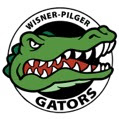      Transcript Request Form  Personal Information	Student Name:  	First	LastDate of Birth:  	High School Graduation Date:  	  Mailing Instructions	Total Number of Transcripts Requested:  	Please send a copy of my transcripts to: (Include the name of the institution and the complete address)1.  School:		3.    School:		         Address:                                                                                                                                    Address:2. School:		4.    School:	                               Address: 							                Address:I authorize Wisner-Pilger Public Schools to release my official high school transcript:Student signature: 	Date: 	Parent signature: 	Date:	 (Required for students under age 18 and/or requesting transcripts sent to non-school location)